ОГБОУ «Центр образования для детей 
с особыми образовательными потребностями г. Смоленска»Дистанционный урок английского языка в 4-ом классе по теме:"Степени сравнения прилагательных"Тема: "Степени сравнения прилагательных".Тип урока:Введение нового грамматического материала “Степени сравнения прилагательных”.Цели:Образовательные:формирование навыков и умений образования сравнительной и превосходной степеней сравнения односложных и двусложных прилагательных.Развивающие:формирование навыка сравнения предметов по качествусовершенствование навыков чтенияВоспитательные:воспитание интереса к изучаемому иностранному языку.Задачи:познакомить обучающуюся с образованием степеней сравнения прилагательных, учить использованию степеней сравнения прилагательных в речиОбеспечение урока: компьютер(скайп/хэнгаутс + электронная  тетрадь).План урока:1.Организационный момент;             
2.Контроль домашнего задания ;                       
3.Введение новой грамматической темы «Степени сравнения прилагательных в английском языке» ;                        
4.Физкультминутка;
5.Работа в электронной тетради;                             
6.Задавание  домашнего задания ;                         
7.Подведение итогов урока и оценка работы обучающейсяХод урока.                                                                                             December the 14th WednesdayListen, read and learn:(Слушаем ссылку, данную в электронной тетради) (U.3 Ex.19)kind - kinder - the kindestsmall - smaller - the smallestshort - shorter- the shortesttall - taller - the tallestclean - cleaner - the cleanestII. What do you think? Answer the questions.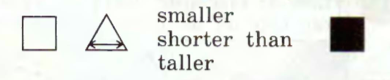 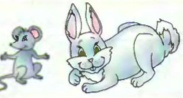 Who is smaller?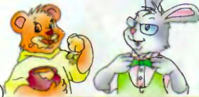 Who is cleaner?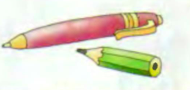 Which is shorter?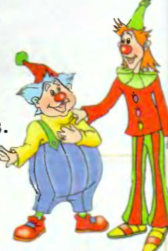 Who is taller?III. Listen, read and learn:(Слушаем ссылку, данную в электронной тетради) (U.3 Ex.21)long - longer - the longestbig-bigger - the biggesthot - hotter - the hottestlarge - larger - the largestwide - wider - the widestdirty - dirtier - the dirtiesthappy - happier - the happiestCтепени сравнения прилагательных в английском языке – 1. положительная, 2. сравнительная и 3. превосходная.Сравнительная У односложных прилагательных и двухсложных прилагательных, оканчивающихся на -e, -y, -er, -ow, форма сравнительной степени образуется путем прибавления суффикса -er.small маленький - smaller меньшеsimple простой - simpler прощеpretty красивый - prettier красивееnarrow узкий - narrower уже   Остальные прилагательные образуют сравнительную степень сравнения с помощью слов more 'более' или less 'менее', которое ставится перед прилагательным.interesting интересный - more (less) interesting более (менее) интересный importnant важный - more (less) important более (менее) важныйПревосходная степень   У односложных прилагательных и двухсложных прилагательных, оканчивающихся на -e, -y, -er, -ow, форма превосходной степени образуется путем прибавления суффикса -est. Наличие определенного артикля the обязательно!!!small маленький - the smallest самый маленькийsimple простой - the simplest самый простойpretty красивый - the prettiest самый красивыйnarrow узкий - the narrowest самый узкийОстальные прилагательные образуют превосходную степень сравнения с помощью слов the most 'наиболее' или the least 'наименее', которое ставится перед прилагательным.interesting интересный - the most (least) interesting самый (наименее) интересный importnant важный - the most (least) important самый (наименее) важныйHOMETASK:I. Заполни пропускиII. Раскрой скобки. Поставь прилагательные в нужной степени сравнения. I am ( small) ______ in my family.My sister Jane is (old) _______ than me. She is (tall)______ than my mum. Jane is (good)______ pupil in her class. But I think that I'm (smart)_____ too. Sometimes I get (good)______  marks than Jane gets.План (этапы) урокаДеятельность учителяДеятельность учениковОрганизационный моментHello! How are you? How did you spend last two days?Hello! Thank's , I'm ok (fine) . Thanks, goodКонтроль домашнего задания Now we check your hometask. Проверка домашнего задания. 
Введение нового грамматического материала I have got three books.  Listen to me and try to understand. This book is big. This book is bigger and this book is the biggest. Когда мы сравниваем признак двух предметов, мы употребляем прилагательное в сравнительной степени, а когда говорим о предмете, что он самый – самый, мы употребляем прилагательное в превосходной степени. А что случилось с прилагательными, когда я начала сравнивать книги?СказкаДавным-давно жили на свете английские прилагательные nice, big, long, warm, cold, tall и другие. Собрались однажды они вместе и стали жаловаться, что пока не все они научились делать. «Мы только называем признаки предметов, а нам хочется чуда! Мы хотим сравнивать предметы, какой больше или меньше, какой самый большой или самый маленький».А в другом грамматическом городе жили два братца суффикса –er и –est. Суффикс –er был совсем маленький, - est был подлиннее своего братца. Эти суффиксы ходили в школу и хотели стать нужными и полезными.Вскоре прилагательные узнали про двух братцев и подумали: «А вдруг они нам помогут?» И они послали за ними своего гонца – артикль “the”. Прилагательные приняли суффиксов хорошо. Стали они вместе работать. Встанет суффикс – er в конце прилагательного, и получается новое значение:Bigger – больше, warmer – теплее. А суффиксу – est досталась задачка посложнее – делать прилагательные самыми большими или самыми маленькими, самыми теплыми или самыми холодными. Суффикс - est испугался: «А вдруг не получится?», и артикль “the” решил, что всегда будет ему помогать. Артикль “the” становится перед прилагательным, а суффикс –est – после. Тогда прилагательное рассказывает о предмете, что он самый – самый. The biggest – самый большой, the warmest – самый теплый.Вот так прилагательные подружились с двумя суффиксами. Суффикс –er сравнивает признаки предметов и образует сравнительную степень. А суффикс –est рассказывает, что этот предмет самый-самый и образует превосходную степень.Обучающаяся переводит предложения. У них появились на конце новые звуки.ФизкультминуткаAnd now it's high time to relax and do some exercises :Clap your hands! All together!
Stamp your feet! All together!
Nod your head! All together!
Thank you!Обучающаяся выполняет физкультминутку , сидя за компьютеромРабота в электронной тетрадиAnd now exercise I Repeat after the speaker.  
Exercise II  Compare please. Exercise III Repeat after speaker please. Обучающаяся выполняет задания.  (в 1 и 3 слушает и повторяет за диктором) . Во 2 -м упражнении сравнивает то, что нарисовано на картинке.Задание на дом Exercise III Repeat after speaker please. Ex.  I. IIОбучающаяся получает домашнее заданиеПодведение итогов урока и оценка работы обучающегосяТебе понравился наш урок сегодня? Как бы ты могла его оценить? И какую бы ты оценку поставила себе?Обучающаяся  оценивает урок и себя .Сравнительная : прилагательное + er
Превосходная: the прилагательное + estНеправильные прилагательные(Irregular Adjective)Сравнительная форма(Comperative Form)Превосходящая форма(Superlative Form)Good (хороший)Better (лучше)The best (лучший)Bad (плохой)Worse (хуже)The worst (худший)Little (маленький, мало)Less (меньше)The least (меньше всего)Many (много)More (больше)The most (больше всего)Old (старый)Elder/ older (старее, старше)the eldest/ the oldest (самый старый, старший)strong(the ) strongestcleancleanerhotfunnierbigsmaller(the) happiest(the) highestlong